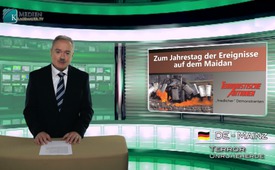 Bij de herdenkingsdag van de gebeurtenissen op de Maidan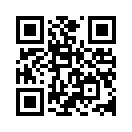 Vandaag, ruim een jaar geleden, begon de escalatie van de aanvankelijk vreedzame demonstraties op de Maidan in Kiev. Het kwam tot uitbarstingen van geweld en terroristische acties, en ruim een jaar geleden stierven daar 100 mensen.  Later volgden er duizenden. 
Deze gebeurtenissen leidden tenslotte tot de val van de regering Janoekovitsj.Geachte kijkers,
Ik begroet u met onze uitzending bij de herdenkingsdag van de gebeurtenissen op de Maidan in Oekraïne. 
Vandaag, ruim een jaar geleden, begon de escalatie van de aanvankelijk vreedzame demonstraties op de Maidan in Kiev. Het kwam tot uitbarstingen van geweld en terroristische acties, en ruim een jaar geleden stierven daar 100 mensen.  Later volgden er duizenden. 
Deze gebeurtenissen leidden tenslotte tot de val van de regering Janoekovitsj. 
Mensen eisen nog steeds  opheldering van deze gebeurtenissen op de Maidan. 
Kla.TV toont om deze reden nog eens de film “Terroristische acties van vreedzame demonstranten”. Daarin is alles onder woorden gebracht wat kan bijdragen tot verduidelijking van de omstandigheden van deze gewelddadige omwenteling in Oekraïne. Als de opheldering van de gebeurtenissen voor u,  evenals voor ons, belangrijk is,  help dan onze berichten verspreiden. Wij danken u.door Claudia MüllerBronnen:SRF1, Nachrichten 20.2.2015 8.00 UhrDit zou u ook kunnen interesseren:---Kla.TV – Het andere nieuws ... vrij – onafhankelijk – ongecensureerd ...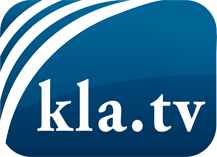 wat de media niet zouden moeten verzwijgen ...zelden gehoord van het volk, voor het volk ...nieuwsupdate elke 3 dagen vanaf 19:45 uur op www.kla.tv/nlHet is de moeite waard om het bij te houden!Gratis abonnement nieuwsbrief 2-wekelijks per E-Mail
verkrijgt u op: www.kla.tv/abo-nlKennisgeving:Tegenstemmen worden helaas steeds weer gecensureerd en onderdrukt. Zolang wij niet volgens de belangen en ideologieën van de kartelmedia journalistiek bedrijven, moeten wij er elk moment op bedacht zijn, dat er voorwendselen zullen worden gezocht om Kla.TV te blokkeren of te benadelen.Verbindt u daarom vandaag nog internetonafhankelijk met het netwerk!
Klickt u hier: www.kla.tv/vernetzung&lang=nlLicence:    Creative Commons-Licentie met naamgeving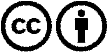 Verspreiding en herbewerking is met naamgeving gewenst! Het materiaal mag echter niet uit de context gehaald gepresenteerd worden.
Met openbaar geld (GEZ, ...) gefinancierde instituties is het gebruik hiervan zonder overleg verboden.Schendingen kunnen strafrechtelijk vervolgd worden.